133888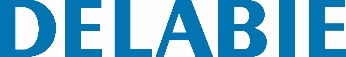 Pack Urinol EASY-D cerâmicaReferência: 133888 Informação para prescriçãoO pack Urinol EASY-D cerâmica inclui :- Um urinol em cerâmica sem flange em conformidade com a norma EN 13407 (marcação CE) : saída de esgoto encastrada ou visível, com sifão oculto ; peso : 11,5 kg ; - Uma torneira temporizada visível TEMPOSOFT 2 esquadria para alimentação encastrada :abertura suave, temporização ~3 seg., débito pré-regulado a 0,15 l/seg. a 3 bar ajustável, corpo em latão maciço cromado ;- Um tubo cromado com difusor ;- Uma válvula e um sifão ;- Um kit de fixação ;- Instruções de montagem. 4 razões para escolher os packs Urinóis EASY-D DELABIE : - Packs projetados para as coletividades - Packs completos “tudo em um”- Torneiras 100 % DELABIE 